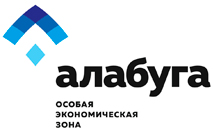 «Алабугу» посетит министр экономики ТурцииЕлабуга, 06 октября 2016 г.ПриглашениеМинистр экономики Турецкой Республики Нихат Зейбекджи посетит особую экономическую зону «Алабуга» в субботу, 8 октября вместе с Президентом Республики Татарстан Рустамом Миннихановым. Почетные гости примут участие в торжественной церемонии открытия заводов «Тракья Гласс Рус» и «Аутоматив Гласс Альянс Рус», а также посетят вторую очередь завода KASTAMONU, индустриальный парк «Синергия» и расположенное там производство компании «Дизайн Рус».Также в рамках визита запланирована встреча Нихата Зейбекджи с руководителями турецких компаний.Начало мероприятия – в 11:00, отбытие почетных гостей запланировано на 15:00. Для представителей СМИ будет организован трансфер из Набережных Челнов, Елабуги и Казани.Приглашаем вас осветить визит почетных гостей. Журналистов из Казани просим аккредитоваться на мероприятие в пресс-службе Президента Республики Татарстан, у Марии Поляковой (+7-843-567-86-43). Представителей СМИ из Набережных Челнов и Елабуги просим обращаться для аккредитации в пресс-службу ОЭЗ «Алабуга», к Алине Селяниной (+7-917-264-26-79).Будем рады видеть вас в особой экономической зоне «Алабуга».